                                                  Curriculum Vitae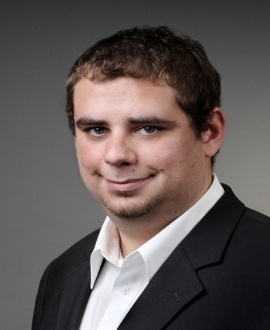 Personal Information Date of birth: 09/14/82 In: Cologne, Germany Family status: not marriedMother tongue: GermanWorking Languages: Arabic, Portuguese, EnglishFields of expertise: Business&Finance, Marketing, Law, TourismPrices: Arabic->German 0.10-0.12€/word            Portuguese->German 0.08-0.10€/word            English->German 0.06-0.08€/wordCAT/TM: Working with Across, experienced in using TradosWorking Experience        3 years, various free lance jobs for companies and  as Free Lancer              agencies, such as 3p S.A., Intermundos, Delta Soft                   Education 10/2004 – 09/2011         FTSK Germersheim, University of Mainz                                       Graduate Studies in Translations▪First language: Arabic, second language: Portuguese ▪Specialized in economy related translations▪    Scientific seminars on Culture, Linguistics and                                          Translations  ▪Committees: Elected member oft the student                                           parliament for 3 consecutive years09/03 – 05/04Civilian Service, Cologne08/93 – 06/03               Johann-Gottfried-Herder-Gymnasium, Köln                                     (Secondary School)                                     Graduation: University-Entrance Diploma, Majors: English,                                      History Internships 06/11 – 09/11                Diving Almata, Empuria Brava, SpainBilingual SecretaryTasks: Person of contact for clients from all over                                          Europe; Make appointments and coordinate those with                                           diving instructors; Giving first diving instructions in                                           German, English, Spanish and French Computer literacy               Very good computer and internet skills (MS-Office,                                            Windows, Adobe), CAT/TM experiencedWorking Experience01/12 – today                       ABH Market Research, Cologne                                           Call Agent (Surveys in English and German)2005 – 2008                         ABH Market Research, Cologne                                             Call Agent (Surveys in English and German)1999 – 2003                         Beverage Store, Cologne                                            part time after school; home delivery 2001-2003  Interests                              languages, cultures, travels, sports, music, literature,                                             computer    Cologne, July 17th 2012                 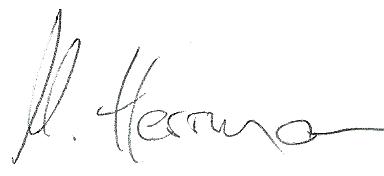 